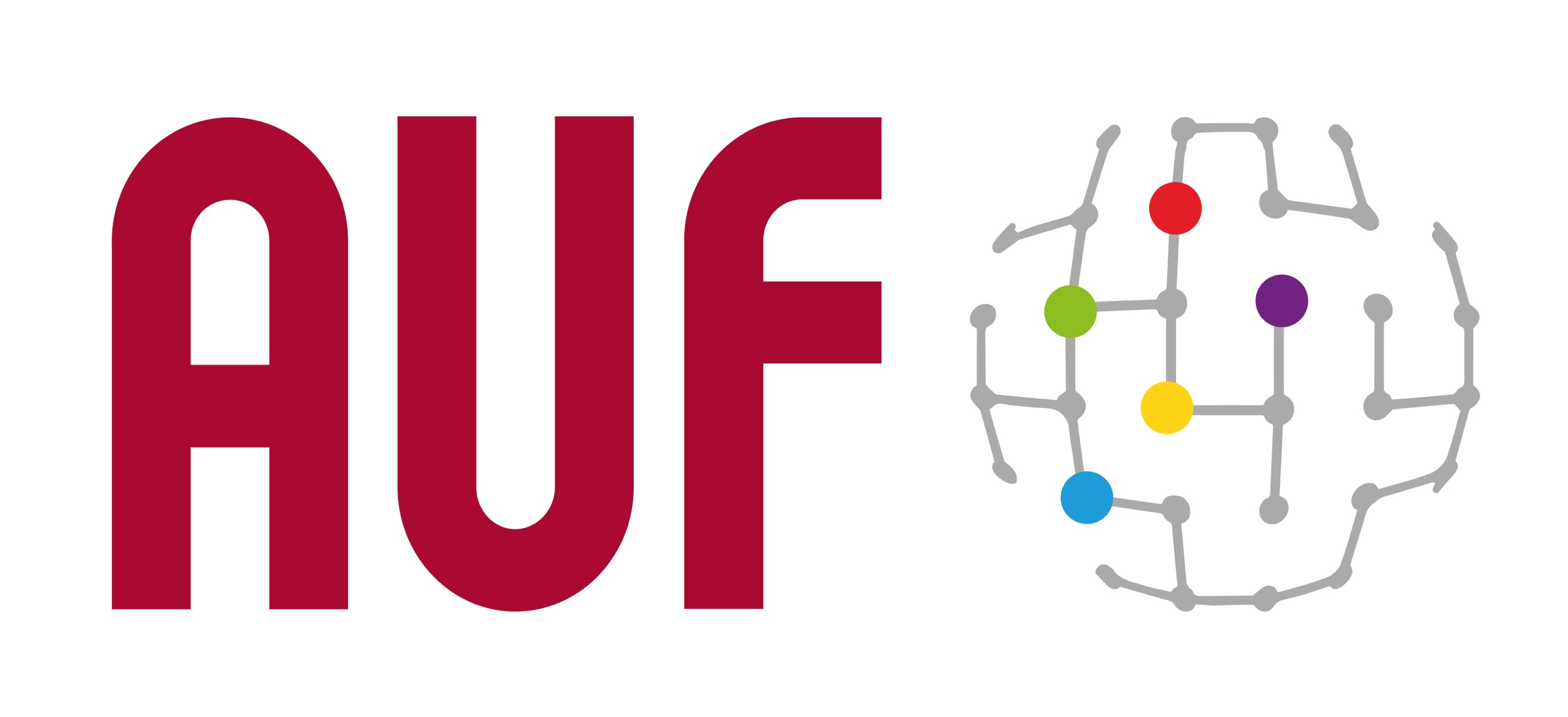 EMPLOYABILITÉ, TRANSFORMATION NUMÉRIQUE ET JEUNESSE AU CENTRE DE LA VISITE OFFICILLE DU RECTEUR DE L’AUF AU VIETNAM Hanoï, le 6 mars 2023 l Prof. Slim KHALBOUS, Recteur de l'AUF et Prof. Marie Nathalie LE BLANC, Vice-Rectrice de l’AUF, seront au Vietnam les 6,7,8 et 13 mars 2023 dans le cadre d’une mission officielle en Asie du Sud-Est, pour le lancement de nombreux projets et initiatives portés par l’AUF en faveur de l’employabilité, de l’innovation et de la jeunesse dans ce pays.Inauguration de nouveaux espaces dédiés à l’innovation et à l’entrepreneuriatLors de sa mission officielle au Vietnam, Prof. Slim KHALBOUS procédera le 7 mars 2023, à l’inauguration du Centre d’Employabilité Francophone (CEF) de Danang qui sera hébergé à l’Université de Technologie et d’Éducation (Université de Danang). Ce CEF sera le 3ème du genre au Vietnam, après Hanoï et Hô Chi Minh-Ville. Il a été conçu aux normes internationales et offrira plusieurs services articulés autour de 4 grands pôles : Conseil et tutorat emploi ; Formations complémentaires ;  Certifications professionnelles et Préincubation entrepreneuriale.Le Recteur de l’AUF inaugurera également, le 13 mars 2023, le 1er Campus Numérique Francophone 5.0 à Hanoï (CNF Hanoï) qui sera situé à l’Institut Polytechnique. Cet espace permettra aux étudiants, enseignants et chercheurs de se former aux savoirs et aux technologies numériques et de se familiariser avec de nouvelles pratiques numériques. Le CNF Hanoï proposera des activités et services au profit des étudiants francophones et francophiles des universités vietnamiennes, dont des formations sur les nouvelles technologies, des concours numériques, des activités animées par les clubs estudiantins francophones, etc.Ces deux espaces seront mis à la disposition des universités membres de l’AUF au Nord et au Centre du Vietnam ainsi qu’à l’ensemble de la communauté universitaire du pays, soutenant ainsi la stratégie vietnamienne de développement de l'enseignement supérieur associé à l'innovation (projet de plan d’orientation stratégique pour le développement de l'enseignement supérieur pour la période 2021 - 2030, vision à l'horizon 2045). Le CEF Danang et le CNF Hanoï feront partie d’un vaste réseau de près de 70 CEF et une quarantaine de CNF animés par l’AUF et ses partenaires. Une plateforme numérique mondiale, intégrée et collaborative, reliera l’ensemble de ces espaces de services de l’AUF, afin d’enrichir l’offre de formation présentielle par des formations à distance partagées et de favoriser la diffusion d’événements et de bonnes pratiques.Signature d’un accord-cadre de partenariat au service de l’innovation et de la transformation numérique de l’éducationAu cours de sa visite, Prof. Slim KHALBOUS signera un accord-cadre de partenariat entre l’AUF et la compagnie Viettel Solutions. L'AUF, 1er réseau universitaire mondial avec plus de 1000 établissements membres dans 120 pays, et Viettel Solutions, filiale du 1er groupe de Télécom vietnamien, classé au 18e rang mondial, entendent conjuguer leurs efforts pour encourager l'émergence de projets collaboratifs entre les universités et les entreprises. L’ambition commune est d’agir en faveur de l’amélioration de la qualité de l’éducation et plus particulièrement dans le domaine de la transformation numérique. Parmi les pistes de collaboration identifées, il convient de citer les échanges d’expertises, le développement des projets de transformation numérique au service des universités vietnamiennes et la valorisation des résultats des recherches innovantes dans ce domaine. La priorité sera donnée aux actions ayant un impact favorable sur la réalisation des Objectifs du Développement Durable (ODD) et contribuant à la concrétisation des ambitions du gouvernement vietnamien dans ce domaine.Des actions en faveur de la jeunesse francophone Lors de cette mission, le 13 mars, la délégation de l’AUF rencontra les Clubs Leaders Étudiants Francophones (CLEF) au Vietnam dont trois sont labellisés AUF et ont rejoint ce réseau mondial de 161 clubs répartis sur 50 pays. Il s’agit du Club de tourisme « La route de la découverte » de l’Université de langues et d’études internationales, du Club HANU Francophile de l’Université de Hanoï et du Club francophone de l’Université de Droit de Hô Chi Minh-Ville.L’AUF est convaincue que l’amélioration de l’employabilité des étudiants passe particulièrement par leurs engagements extra-académiques qui leur confèrent des compétences transférables au monde du travail. L’objectif de ce réseau est ainsi de créer des espaces d’expression pour les jeunes qui contribuent à les autonomiser en développant leur sens de l’initiative et leur esprit entrepreneurial.Une cérémonie de remise des prix du concours régional de création d’affiches aux deux lauréats vietnamiens clôturera cette visite.M. KHALBOUS profitera de cette rencontre pour présenter les prochaines actions de l’AUF en faveur de la jeunesse francophone dont le sport universitaire, la mobilité estudiantine, divers concours internationaux et l’organisation du 2ème Congrès de la Jeunesse francophone, l’un des événements majeurs de la 3ème édition de la Semaine mondiale de la Francophonie scientifique qui se tiendra à Québec (Canada) du 30 octobre au 2 novembre 2023.L’Agence Universitaire de la Francophonie (AUF), créée il y a 60 ans, est aujourd’hui le premier réseau universitaire au monde avec plus de 1030 membres : universités, grandes écoles, et centres de recherche dans 120 pays. Révélateur du génie de la Francophonie scientifique partout dans le monde, l’AUF, organisation internationale à but non lucratif, est aussi un label qui porte une vision pour un meilleur développement des systèmes éducatifs et universitaires : « penser mondialement la francophonie scientifique et agir régionalement en respectant la diversité »Contact presse : DO Hoang Linh Nga - Chargée de la communication de l’AUF – Asie-Pacifiquedo.hoang.linh.nga@auf.org   (084) 91 204 68 59
